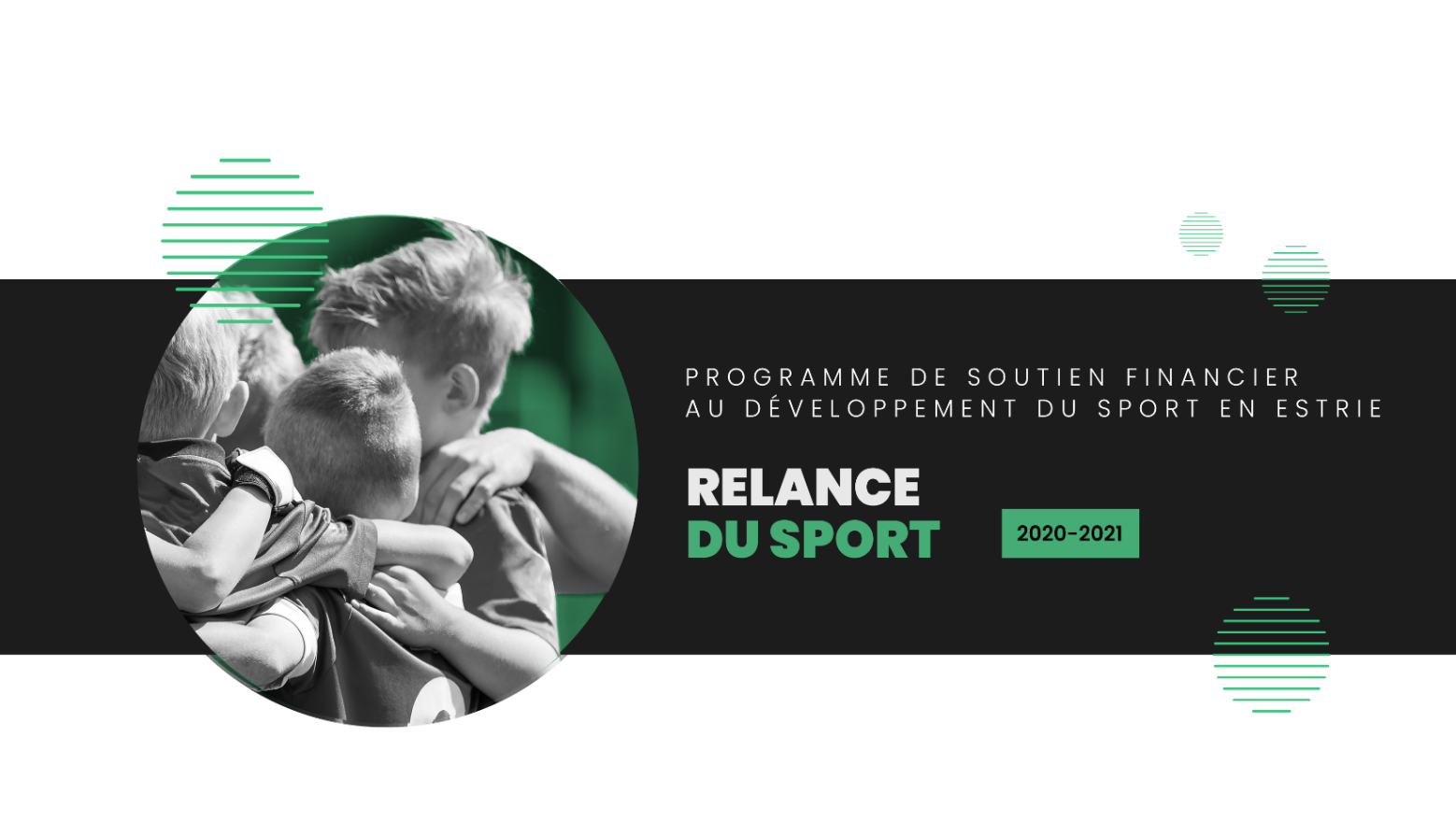 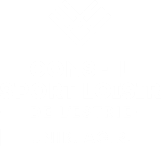 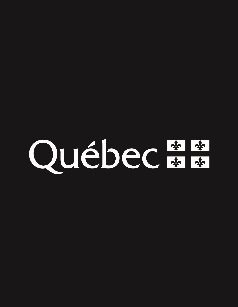 Projet :      1.    INFORMATIONS DÉTAILLÉES SUR LE PROJETExpliquez comment votre projet réussit à atteindre un ou plusieurs objectifs du programme (voir la description du programme). Dites-nous comment ce projet améliorera à court, moyen ou long terme la pratique de votre sport en Estrie.  2.	PLAN BUDGÉTAIRE DE VOTRE PROJET
Soumissions à joindre, le cas échéantIdentifiez les revenus prévus pour votre projetIdentifiez les dépenses prévues pour votre projet (ex. : achats, salaires/honoraires, etc.)3.    DÉCLARATION D’ENGAGEMENTSPORTRépartition des revenusTypeMontantRevenus liés à l’activité (inscriptions, vente de matériel, etc.)       $Revenus liés à l’activité (inscriptions, vente de matériel, etc.)       $Revenus liés à l’activité (inscriptions, vente de matériel, etc.)       $Revenus des partenaires financiers (Inclure seulement les commanditaires en argent)       $Revenus des partenaires financiers (Inclure seulement les commanditaires en argent)       $Investissements de votre organisme (si en services, estimer la valeur et reporter dans les dépenses)       $Investissements de votre organisme (si en services, estimer la valeur et reporter dans les dépenses)       $Investissements de votre organisme (si en services, estimer la valeur et reporter dans les dépenses)       $TOTAL DES REVENUSTOTAL DES REVENUS       $DEMANDE DE SOUTIEN AU CSLE        $Type de dépensesMontant       $       $       $       $       $       $       $TOTAL DES DÉPENSES       $SURPLUS / DÉFICIT PRÉVU       $Cette demande a reçu l’approbation de notre organisme lors de sa réunion tenue le       2022. Toutes les informations fournies sont véridiques.Si l’aide est accordée à notre organisme, nous nous engageons à utiliser les fonds tel que prévu et à respecter les exigences. Si pour une raison majeure, nous étions dans l’impossibilité de respecter notre engagement de départ, nous nous engageons à communiquer avec le Conseil Sport Loisir de l’Estrie pour prendre entente sur la procédure à suivre.Nom Fonction  Signature  Date  